Повестка установочного августовского педсовета  №1 от 31.08.2020 г.МБОУ Майская СОШ №15  Повестка установочного августовского педсовета  №1 от 31.08.2020 г.МБОУ Майская СОШ №15  Повестка установочного августовского педсовета  №1 от 31.08.2020 г.МБОУ Майская СОШ №15  1 Муниципальный комплекс мер, направленный  на создание условий для получения  качественного общего образования в школах, функционирующих в неблагоприятных условиях.Анализ работы школы за 2019-2020 учебный год и задачи на новый учебный год.Ильин В.С. директор школы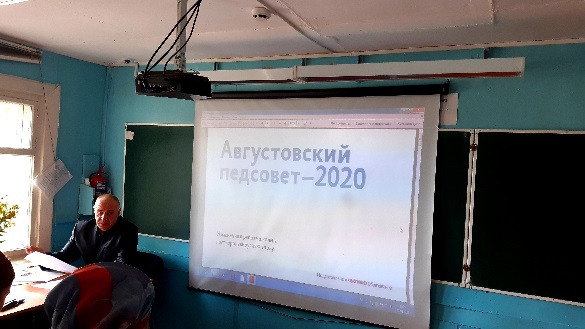 2Принятие Плана работы школы на 2020 – 2021учебный год.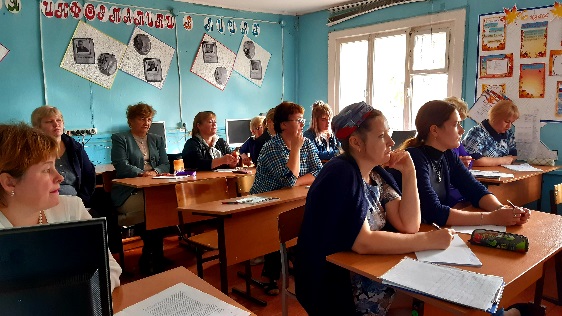  Пальцева Е.М. заместитель директора по УВРЧигрина Н.В. педагог-организаторМартынова Л.Ф. социальный педагогМартынова А.А. –педагог-психологРуководители ШМО3О годовом календарном учебном графике 2020-2021г.Ильин В.С. директор школы4О принятии образовательных программ школы, учебного плана школы, графика промежуточной аттестации, рабочих программ по учебным предметам, дополнительного образования, списка учебников по учебным предметам в 2020-2021 учебном году.Пальцева Е.М. заместитель директора по УВРЮнтверд Т.Ю. педагог-библиотекарь5Итоги районной августовской конференции 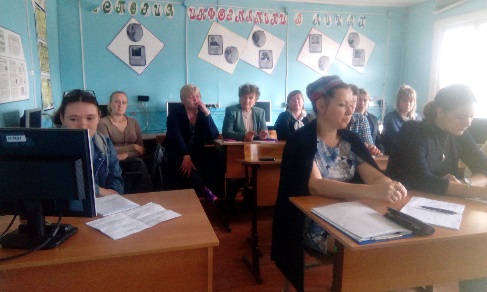 Городнова В.Г.-педагог доп.обоазованияВасильева И.А. воспитательдошкольной группы6О нормах профессиональной этики педагогических работников.Ильин В.С. –директор школы7Разное